       В соответствии   с пунктом 3 части 2 статьи 2 Закона Республики Саха (Якутия) от 15.06.2005 г. 246-З № 499-III «О наделении   органов местного самоуправления в Республике Саха (Якутия) отдельными государственными   полномочиями по государственному   регулированию цен (тарифов)», в целях   реализации Указа Главы Республики Саха (Якутия) от 17.03.2020 № 1055   «О введении режима повышенной   готовности   на   территории Республики Саха (Якутия) и   мерах по противодействию распространению новой коронавирусной инфекции (COVID19)» и  контроля за  дисциплиной цен на медицинские    изделия, п о с т а н о в л я ю:				     1. Внести дополнение в приложение   № 1 к постановлению и.о.  главы от 11.12.2015 г. № 12-03-001019/15 «Об утверждении предельного размера торговых надбавок на потребительские товары, реализуемые на территории Ленского района»:           Перечень потребительских товаров, реализуемых на территории муниципального образования «Ленский район», подлежащих государственному регулированию посредством установления предельных торговых надбавок дополнить следующим наименованием:				           - Одноразовые медицинские маски, соответствующие коду общероссийского классификатора продукции по видам экономической деятельности (ОКПД 2): 32.50.50.190; 32.50.50.000; 32.50.13.190; 21.20.24.150; 14.12.30.190; 13.95.10.190. 	  2. Установить предельные размеры торговых надбавок на одноразовые медицинские маски, соответствующие коду общероссийского классификатора продукции по видам экономической деятельности (ОКПД 2): 32.50.50.190; 32.50.50.000; 32.50.13.190; 21.20.24.150; 14.12.30.190; 13.95.10.190 согласно приложению к данному постановлению. 								  3. Настоящее постановление   распространяется   на все    хозяйствующие субъекты торговли независимо от их организационно - правовой формы и ведомственной принадлежности, в том числе на индивидуальных предпринимателей, осуществляющих розничную торговлю на территории муниципального образования «Ленский район». 	  4. Главному специалисту общего отдела (Иванской Е.С.) опубликовать настоящее постановление в средствах массовой информации и разместить на официальном сайте муниципального образования «Ленский район».   5. Настоящее постановление вступает в силу со дня его официального опубликования.	  6. Контроль исполнения настоящего постановления оставляю за собой. Предельные размеры розничных торговых надбавок на медицинские изделия -  одноразовые медицинские маски, соответствующие коду общероссийского классификатора продукции по видам экономической деятельности (ОКПД 2): 32.50.50.190; 32.50.50.000; 32.50.13.190; 21.20.24.150; 14.12.30.190; 13.95.10.190   Заместитель главы                                                                 А.В. Черепанов   по инвестиционной и экономической    политике                                                                    Муниципальное образование«ЛЕНСКИЙ РАЙОН»Республики Саха (Якутия)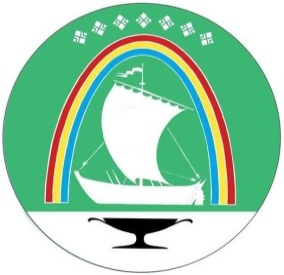 Саха Өрөспүүбүлүкэтин «ЛЕНСКЭЙ ОРОЙУОН» муниципальнайтэриллиитэПОСТАНОВЛЕНИЕ                  УУРААХг. Ленск                      Ленскэй кот « 21 » __апреля_ 2020 года                                        №  __01-03-185/0__от « 21 » __апреля_ 2020 года                                        №  __01-03-185/0__О внесении изменений в постановление и.о. главы от 11.12.2015 г. № 12-03-001019/15 О внесении изменений в постановление и.о. главы от 11.12.2015 г. № 12-03-001019/15 О внесении изменений в постановление и.о. главы от 11.12.2015 г. № 12-03-001019/15     Глава                                        Ж.Ж.АбильмановПриложение к  постановлению  главы от  «__»__________2020 г.№ ___________________Наименование хозяйствующих субъектовСпособ поставкиРазмер розничной торговой надбавки, %Хозяйствующие субъекты торговли независимо от их организационно - правовой формы, осуществляющих торговлю социально значимыми товарамиПри прямых поставках продукции в розничную сеть ( к ценам изготовителя)50Хозяйствующие субъекты торговли независимо от их организационно - правовой формы, осуществляющих торговлю социально значимыми товарамиЧерез оптового поставщика, непосредственно закупившего продукцию у изготовителя (к ценам оптового поставщика)20